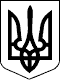 УКРАЇНАЧЕЧЕЛЬНИЦЬКА РАЙОННА РАДАВІННИЦЬКОЇ ОБЛАСТІРІШЕННЯ № 152  25 листопада 2016 року                                                              8 сесія 7 скликанняПро Програму організаційного забезпечення діяльності Сектору з питань державної реєстрації Чечельницької районної державної адміністрації на 2016-2018 роки	Відповідно до пункту 16 частини 1 статті 43 Закону України «Про місцеве самоврядування в Україні» та з метою реалізації законів України «Про державну реєстрацію речових прав на нерухоме майно та їх обтяжень», «Про державну реєстрацію юридичних осіб, фізичних осіб-підприємців та громадських формувань», враховуючи висновок постійної комісії районної ради з питань бюджету та комунальної власності, районна рада ВИРІШИЛА: 1. Затвердити Програму організаційного забезпечення діяльності Сектору з питань державної реєстрації Чечельницької районної державної адміністрації на 2016-2018 роки (додається).          2. Фінансування Програми здійснювати у межах кошторисних призначень з державного та районного бюджету, інших джерел, не заборонених чинним законодавством.          3. Контроль за виконанням цього рішення покласти на постійну комісію районної ради з питань бюджету та комунальної власності (Савчук В.В.).Голова районної ради						   С.В. П’яніщук                                    Додаток                                                                                            до рішення 8 сесії Чечельницької                                                                                            районної ради 7 скликання	         25 листопада 2016 року  № 152ПРОГРАМАорганізаційного  забезпечення діяльності Сектору з питань державної реєстрації Чечельницької районної державної адміністраціїна 2016-2018рокиЗагальні положенняПрограма організаційного забезпечення діяльності Сектору з питань державної реєстрації Чечельницької районної державної адміністрації на 2016– 2018 роки (далі - Програма) вирішує проблеми організаційної діяльності сектору з питань державної реєстрації речових прав на нерухоме майно, юридичних осіб, фізичних осіб-підприємців та громадських формувань (далі -Сектор). Програма розроблена з метою реалізації основних положень законів України від 26 листопада 2015 року № 834-VIII «Про внесення змін до Закону України «Про державну реєстрацію речових прав на нерухоме майно та їх обтяжень» та деяких інших законодавчих актів України щодо децентралізації повноважень з державної реєстрації речових прав на нерухоме майно та їх обтяжень», від 26 листопада 2015 року № 835-VIII «Про внесення змін до Закону України «Про державну реєстрацію юридичних осіб та фізичних осіб-підприємців» та деяких інших законодавчих актів України щодо децентралізації повноважень з державної реєстрації юридичних осіб та фізичних осіб-підприємців та громадських формувань». Зазначеними законами та розпорядженням Кабінету Міністрів України від 25 грудня 2015 р. № 1395-р покладено повноваження надання адміністративних послуг у сферах державної реєстрації речових прав на нерухоме майно та їх обтяжень, юридичних осіб, фізичних осіб-підприємців та громадських формувань на районні державні адміністрації та виконавчі органи місцевих рад. З метою виконання державними реєстраторами визначених законодавством повноважень з питань державної реєстрації речових прав на нерухоме майно та їх обтяжень, юридичних осіб, фізичних осіб-підприємців та громадських формувань, необхідно виділити асигнування з районного бюджету для створення їх автоматизованих робочих місць. Є необхідність створення автоматизованих робочих місць.Мета і завдання Програми            Мета Програми – створення зручних та доступних умов для реалізації юридичними і фізичними особами права на одержання адміністративних послуг у сферах державної реєстрації речових прав на нерухоме майно та їх обтяжень, юридичних осіб та фізичних осіб-підприємців та громадських формувань. Основними завданнями Програми є забезпечення надання адміністративних послуг у сферах державної реєстрації речових прав на нерухоме майно та їх обтяжень, юридичних осіб, фізичних осіб-підприємців та громадських формувань  в рамках  виконання  Законів  України від 26 листопада 2015 року № 834-VIII «Про внесення змін до Закону України «Про державну реєстрацію речових прав на нерухоме майно та їх обтяжень» та деяких інших законодавчих актів України щодо децентралізації повноважень з державної реєстрації речових прав на нерухоме майно та їх обтяжень», від 26 листопада 2015  року № 835-VIII «Про внесення змін до Закону України «Про державну реєстрацію юридичних осіб та фізичних осіб-підприємців» та деяких інших законодавчих актів України щодо децентралізації повноважень з державної реєстрації юридичних осіб та фізичних осіб-підприємців та громадських формувань».Основні заходи ПрограмиОсновними заходами реалізації Програми є: 1) облаштування Сектору засобами телекомунікаційного зв’язку (телефон, електронна пошта, інші засоби зв’язку, отримання для державних реєстраторів ідентифікаторів доступу до Державного реєстру речових прав на нерухоме майно, юридичних осіб, фізичних осіб-підприємців та громадських формувань); 2) придбання для державних реєстраторів комп’ютерної з програмним забезпеченням та копіювальної техніки; 3) придбання для Сектору меблів, стелажів, сейфів, обладнання,  інвентаря  та  інших  предметів  довгострокового  користування; 4) виготовлення інформаційних стендів, табличок та вивісок в приміщенні сектору; 5) виготовлення печаток, штампів, бланків для державних реєстраторів. Фінансове забезпечення реалізації ПрограмиЗабезпечення реалізації Програми здійснюється за рахунок коштів районного бюджету, а також інших джерел, не заборонених законодавством. Орієнтовний обсяг фінансування з районного бюджету складатиме 65 тисяч гривень. Виконавцем Програми та одержувачем бюджетних коштів на реалізацію її заходів є райдержадміністрація. Очікувані результати реалізації ПрограмиРеалізація Програми дасть змогу здійснити організаційні заходи щодо функціонування  Сектору  згідно  з вимогами Закону  України  від 26 листопада 2015 року № 834-VIII «Про внесення змін до Закону України «Про державну реєстрацію речових прав на нерухоме майно та їх обтяжень» та деяких інших законодавчих актів України щодо децентралізації повноважень з державної реєстрації речових прав на нерухоме майно та їх обтяжень», від 26 листопада 2015 року № 835-VIII «Про внесення змін до Закону України «Про державну реєстрацію юридичних осіб та фізичних осіб-підприємців» та деяких інших законодавчих актів України щодо децентралізації повноважень з державної реєстрації юридичних осіб та фізичних осіб-підприємців та громадських формувань».НАПРЯМИдіяльності та заходи Програми організаційного  забезпечення діяльності Сектору з питань державної реєстрації Чечельницької районної державної адміністрації на 2016–2018 рокиКеруючий справами виконавчогоапарату районної ради                                                                                          Г.М.  Лисенко№п/п№п/пНазва напряму  діяльностіНазва напряму  діяльностіПерелік заходів програмиПерелік заходів програмиСтрок виконання заходуВиконавціВиконавціДжерела фінансуванняДжерела фінансуванняОрієнтовні обсяги фінансування(вартість) тис. грн у тому числі:Орієнтовні обсяги фінансування(вартість) тис. грн у тому числі:Очікуваний результатОчікуваний результат     1     1Організаційне та матеріально-технічне забезпечення функціонування  сектору з питань державної реєстраціїОрганізаційне та матеріально-технічне забезпечення функціонування  сектору з питань державної реєстрації1.1. Придбання комп’ютерної та копіювальної техніки та комплектуючих пристроїв1.1. Придбання комп’ютерної та копіювальної техніки та комплектуючих пристроїв2016-2018Чечельницька районна державна адміністрація, районна радаЧечельницька районна державна адміністрація, районна радаМісцевий бюджет Місцевий бюджет 2016 – 10,02017 – 10,02018 – 10,02016 – 10,02017 – 10,02018 – 10,0Створення сприятливих умов для обслуговування жителів району   шляхом надання їм безпосередньої допомоги у вирішенні питань, що стосуються різних сфер реєстрації Створення сприятливих умов для обслуговування жителів району   шляхом надання їм безпосередньої допомоги у вирішенні питань, що стосуються різних сфер реєстрації      1     1Організаційне та матеріально-технічне забезпечення функціонування  сектору з питань державної реєстраціїОрганізаційне та матеріально-технічне забезпечення функціонування  сектору з питань державної реєстрації1.2.  Виділення коштів на ремонт та облаштування робочого кабінету та архіву сектору з питань державної реєстрації1.2.  Виділення коштів на ремонт та облаштування робочого кабінету та архіву сектору з питань державної реєстрації2016-2018Чечельницька районна державна адміністрація, районна радаЧечельницька районна державна адміністрація, районна радаМісцевий бюджет Місцевий бюджет 2016 –12,02017 – 6,52018 – 5,02016 –12,02017 – 6,52018 – 5,0Створення сприятливих умов для обслуговування жителів району   шляхом надання їм безпосередньої допомоги у вирішенні питань, що стосуються різних сфер реєстрації Створення сприятливих умов для обслуговування жителів району   шляхом надання їм безпосередньої допомоги у вирішенні питань, що стосуються різних сфер реєстрації 1.3.  Виготовлення штампів, печаток1.3.  Виготовлення штампів, печаток2016- 20172016- 20172016- 2017Чечельницька районна державна адміністрація, районна рада Чечельницька районна державна адміністрація, районна рада Місцевий бюджетМісцевий бюджет2016 – 0,52017 – 1,02016 – 0,52017 – 1,0Якісне виконання функціональних обов’язківЯкісне виконання функціональних обов’язків1.4.  Придбання захищених носіїв ключової інформації1.4.  Придбання захищених носіїв ключової інформації201620162016Чечельницька районна державна адміністрація, районна рада Чечельницька районна державна адміністрація, районна рада Місцевий бюджетМісцевий бюджет2016 – 3,22016 – 3,2Вдосконалення державної реєстрації прав  та захист прав власностіВдосконалення державної реєстрації прав  та захист прав власності1.5. Придбання антивірусної програми1.5. Придбання антивірусної програми2016 - 20182016 - 20182016 - 2018Чечельницька районна державна адміністрація, районна рада Чечельницька районна державна адміністрація, районна рада Місцевий бюджетМісцевий бюджет2016 - 0,62017 – 0,62018 – 0,62016 - 0,62017 – 0,62018 – 0,6Вдосконалення державної реєстрації прав  та захист прав власностіВдосконалення державної реєстрації прав  та захист прав власності  2  2Інформаційне забезпечення сектору з питань державної реєстрації  та надання правової допомоги населенню районуІнформаційне забезпечення сектору з питань державної реєстрації  та надання правової допомоги населенню району2.1.Облаштування приміщення сектору з питань державної реєстрації  інформаційними стендами, табличками, вивісками2.1.Облаштування приміщення сектору з питань державної реєстрації  інформаційними стендами, табличками, вивісками201720172017Чечельницька районна державна адміністрація, районна рада Чечельницька районна державна адміністрація, районна рада Місцевий бюджетМісцевий бюджет2017 – 5,02017 – 5,0Надання правової допомоги жителям району, висвітлення інформації про роботу установи, тощоНадання правової допомоги жителям району, висвітлення інформації про роботу установи, тощо